Kingswear Parish Council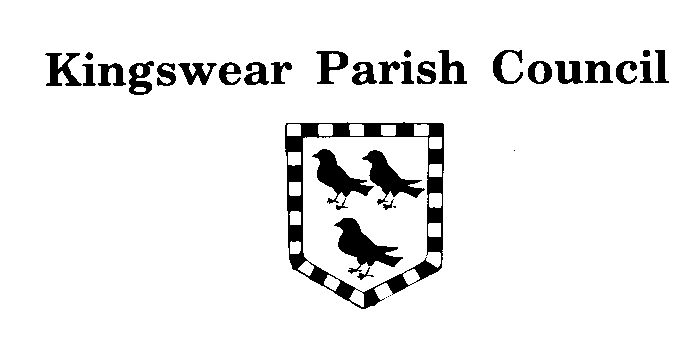 Parish Clerk:Sue Balsdon9 St Matthews RdChelstonTorquay TQ2 6JATel: 07863 227031E Mail: kingswearclerk2017@outlook.comWebsite: www.kingswearparishcouncil.gov.uk21st November 2018Dear Councillor,You are hereby summoned to attend a Meeting of the Finance Committee to be held at the Sarah Roope Trust Rooms, Church Hill, Kingswear on 27th November 2018 at 7:00pm when the following items will be discussed:PLEASE NOTE Press and Public Welcome 1. 	The Chairman will welcome everyone to the meeting.2.	To receive any apologies for absence from the Meeting.The Council Meeting will now be suspended to receive questions or hear representations from members of the public. The Council allows a period of 20 minutes for this to take place and members of the public should not speak for longer than 3 minutes each.The Council will reconvene to discuss the following items:3.	To review forecast year end position compared with 2018/19 budget.4.	To consider any additional funding to be included in the budget 2019/2020.5.	To consider the draft budget figures and make any other amendments considered necessary. 6.	To agree items requiring further investigation in preparation for the full Council precept meeting on 18.12.18.Please note this meeting will be recorded as an aide memoire for minute taking.By Order of the CouncilSue BalsdonClerk to the CouncilThe Chairman will thank everyone for their attendance and close the meeting.